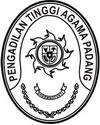 Nomor	:        /SEK./RA1.8/IX/2023             Padang, 21 September 2023Sifat		: BiasaLampiran	: 1(satu) BerkasHal			: Pengesahan Revisi POK Ke-2DIPA 005.01.401900Yth.	Pejabat Pembuat KomitmenPengadilan Tinggi Agama PadangSehubungan dengan surat usulan Revisi POK DIPA 005.01.401900 Nomor 2525/SEK.02/RA1.8/IX/2023 tanggal 21 September 2023 dengan ini disampaikan:Usulan Revisi POK telah disahkan dan database RKAKL DIPA pada Pengadilan Tinggi Agama Padang telah diperbarui.Dengan pengesahan revisi POK ini Kode Digital Stamp DIPA Petikan yang digunakan sebagai dasar transaksi adalah 0708-9161-4698-1740.Dalam rangka memenuhi kebutuhan administrasi, Pejabat Pembuat Komitmen agar menyimpan dokumen pengesahan dan melaporkan pengesahan POK ke KPPN setempat.	Demikian disampaikan, untuk dilaksanakan dengan penuh tanggung jawab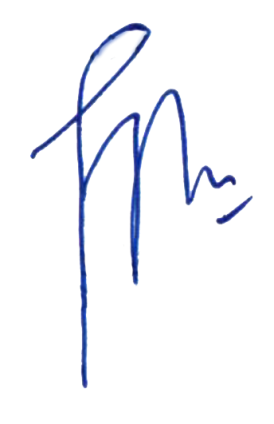 							       Kuasa Pengguna Anggaran Idris Latif